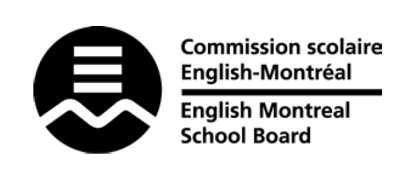 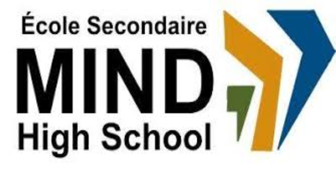 STANDARDS & PROCEDURES* Competencies Targeted are understanding the facts of each case, exercising critical thinking, coming to an informed opinion; the terms’ weighting is 20-20-60sDepartment or Subject:Contemporary World HistoryTeacher(s):Sherine BoctorCycle and Level Taught:Cycle II – Level VSchool Year:2023-2024Term 1 (20%)Term 1 (20%)Term 1 (20%)Competencies Targeted*Evaluation Methods*General TimelineThink critically about the knowledge processClass discussions & group presentationsSeptember – mid-OctoberCommunication to Students and Parents Other Pertinent InformationOther Pertinent InformationProgress ReportReport CardParent-Student-Teacher InterviewsEmailGoogle ClassroomTerm 1 focuses on…inflation & economic recession, Covid-19 pandemic, climate change, food insecurity, Ukraine-Russia war (causes & consequences)Term 1 focuses on…inflation & economic recession, Covid-19 pandemic, climate change, food insecurity, Ukraine-Russia war (causes & consequences)Term 2 (20%)Term 2 (20%)Term 2 (20%)Competencies Targeted*Evaluation Methods*General TimelineWrite critically about the knowledge processWriting news reportsMid-October-DecemberCommunication to Students and Parents Other Pertinent InformationOther Pertinent InformationReport CardParent-Student-Teacher InterviewsEmailGoogle ClassroomTerm 2 focuses on…invasion of Iraq, 2008-2009 economic recession and bank collapse, WWI, European socio-political issuesTerm 2 focuses on…invasion of Iraq, 2008-2009 economic recession and bank collapse, WWI, European socio-political issuesTerm 3 (60%)Term 3 (60%)Term 3 (60%)Competencies Targeted*Evaluation Methods*General TimelineWriting a research paper and citing sourcesWriting an 8-10 page research paperJanuary-JuneCommunication to Students and Parents End of Year Evaluation*Other Pertinent InformationReport CardEmailGoogle ClassroomFinal research paperTerm 3 focuses on WWII & post colonialism in the southern hemisphere…